Topical Module: Transferable Skills, Career, and Workforce Development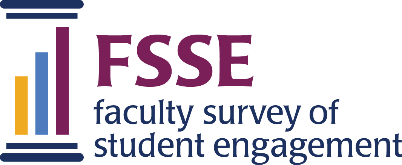 This module is a result of collaborations between NSSE and Strada Education Network and a pilot survey developed by the American Association of State Colleges and Universities. This module examines activities that contribute to students’ career plans, influences their career goals, increases confidence in work-related skills, and transferable skills for the workplace and beyond. This module complements questions on the core survey about higher-order learning, reflective and integrative learning, and students’ perceptions of their development in a variety of areas.During the current school year, whether course-related or not, to what extent have you encouraged students you teach or advise to do the following?Response options: 4 Very much, 3 Quite a bit, 2 Some, 1 Very little, 0 Not at allfTRNdebate Discuss or debate an issue of social, political, or philosophical importancefTRNspeech Make a speech to a groupfTRNgroup Work in a group with people who differ from them in terms of background, political orientation, points of view, etc.fTRNethical Discuss the ethical consequences of a course of actionfTRNcred Evaluate the credibility of information sourcesfTRNcomplex Discuss complex problems with others to develop a better solutionfTRNsolution Generate multiple solutions to a problem or taskfTRNcreate Combine dissimilar concepts to create a novel ideafTRNadapt Adapt a previously used solution to a new situationfTRNonlsolve Refer to online content (tutorial, forum, webpage, etc.) to solve a problemfTRNonlskill Refer to online content (tutorial, forum, webpage, etc.) to learn a new skill or procedurefTRNproject Use project management tools to plan, organize, or schedule tasksfTRNtodo Use a daily or weekly “to do” listfTRNtasks Prioritize what tasks need to be accomplishedfTRNhours Work longer hours than usual to meet deadlines (i.e., after midnight, before dawn)During the current school year, whether course-related or not, to what extent have you encouraged students you teach or advise to do the following?Response options: 4 Very much, 3 Quite a bit, 2 Some, 1 Very little, 0 Not at allfCWPobstacle Overcome obstacles in finding and using career-related resources at your institutionfCWPhabits Demonstrate effective work habits (punctuality, working productively with others, time and workload management, etc.)fCWPnetwork Network with alumni or professionals to make potential career connections fCWPcommunicate Communicate your knowledge, skills, and experiences to potential employersfCWPtech Use career-specific technology (devices, programs, or tools used by those in the field)fCWPdiverse Work effectively with people of other backgrounds (economic, racial/ethnic, political, religious, nationality, etc.)fCWPethics Address ethical issues they might face in their career fCWPanalyze Analyze a case, scenario, or simulation of a real-life situation fCWPresearch Research a career interest, a potential employer, or the job market fCWPpractice Learn about a career or industry from practicing professionals fCWPobserve Observe employees in action at a place of work (clinics, offices, schools, etc.) fCWPconnect Connect their learning to how they can impact their community and society Topical Module: Transferable Skills, Career, and Workforce Development (continued)During the current school year, whether course related or not, about how often have students you teach or advise written something (paper, report, article, etc.) that:Response options: 4 Very often, 3 Often, 2 Sometimes, 1 NeverfTRNwrsource Used information from a variety of sources (books, journals, Internet, databases, etc.)fTRNwrassess Assessed the conclusions of a published workfTRNwrideas Included ideas from more than one academic disciplinefTRNwrviews Presented multiple viewpoints or perspectivesDuring the current school year, whether course-related or not, have you encouraged students you teach or advise to do the following?Response options: 1 Yes, 0 NofCWPcourse Take a career exploration, planning, or development coursefCWPprofile Complete a career profile or self-assessment to identify occupations that match their strengths and interests fCWPtalk Attend a talk, panel discussion, or workshop about careers fCWPfaculty Discuss their career interests with other faculty membersfCWPinterview Interview or shadow someone in a career that they are considering fCWPmajor Participate in a major- or career-related co-curricular activity (student organization, professional or honor society, etc.) fCWPmeetstaff Meet with an advisor, success coach, and/or career services staff member to explore your interests and plan your future fCWPresume Get help with their résumé fCWPmock Participate in a mock or practice interviewfCWPcareerfair Participate in a career fairfCWPpaid Complete a paid internship fCWPalumni Network with alumni or professionals in a field related to their career interests During a typical school year, how many letters of recommendation of the following types do you write for undergraduate students?Response options: 1 None, 2 1-4, 3 5-9, 4 10-14, 5 15 or morefTRNlorgrad Graduate or professional schoolfTRNloremploy Post-graduation employmentfTRNlorintern Pre-graduation job experience (internships, practicum, etc.)fTRNloraward Academic honors or awards